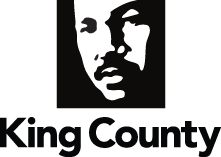 King County Information Technology Exception Request to Domain and Subdomain PolicyFORWARD COMPLETED EXCEPTION REQUEST FORM TO:Design & Civic Engagement – Beth Cheatham: Web Governance Committee Lead OR	- Pam Shales: Domain & Subdomain Policy owner(Please allow two weeks for review via docusign)Date (MM/DD/YYYY):      Date approval/denial needed (MM/DD/YYYY):      Agency requesting exception:      This would be the business owner agency, typically NOT KCITContact person:      	Phone:      Business owner (agency) contact:      The contacts will receive a copy of the signed document from DocuSign. They will need to attach it to a Cherwell ticket to get the domain/subdomain set upApproval of domain/subdomain confers approval for standard production environments (e.g. yoursite-dev.kingcounty.gov, yoursite-test.kingcounty.gov)Specific timeline for the exception:	The exception is needed through       (MM/DD/YY), at which time the agency will ask KCIT to retire the domain name.	The domain/subdomain name exception request is for an indefinite time period.Domain/subdomain meets one of the following: Public: Used by the public and County staff Public: Used only by a specialized group (e.g. partner agencies, scientists, KC staff) Public but authentication required Outside firewall, but only accessible by whitelist (Engineering review only) Inside firewall (Engineering review only) Used for automated processing and are not used by humans (Engineering review only)Why is the domain name or subdomain name needed?Please describe the site/application that will be using the domain or subdomain name?Who are the users? How many users are there approximately? How frequently are they visiting?Why is this site/application not part of Sitecore?If this is a new domain request, please explain why it can’t be a subdomain of kingcounty.gov?We do not recommend acronyms, so if you are requesting an acronym, let us know the full name and explain why an acronym is preferred:Other information that would be helpful in supporting this exception (optional):To be completed by KCIT through DocuSign:Agency Director approvalAgencydirectorsignature	agencydirectordate_______________________________	_______________________Signature: Director name	DateManager’s recommendation to CIOTo be completed by KCIT Management:The attached exception was received from       on      .  A review of the exception request was conducted on      .  The following person(s) participated in the review:Policy/Standard Owner:      Other Reviewers:      The reviewers recommend the CIO take the following action(s): Approve the exception request as:  approved.	Is this a change from the original request?   No   Yes - requester approved change	 Deny the exception request for the following reason(s): Other:Additional Information (optional):Kcitmanagersignature	kcitmanagerdate______________________________	_______________________KCIT Manager: Pam Shales	DateCIO approvalTo be completed by CIO: Approved		 Denied Resubmit request after addressing issues mentioned aboveCiosignature	ciodate_______________________________	_______________________CIO: Megan Clarke	DateDomain/subdomain requested:Final approved name:requested-name.approved.kingcounty.govrequested-name-test.kingcounty.govapproved-test.kingcounty.govrequested-name-dev.kingcounty.govapproved-dev.kingcounty.gov